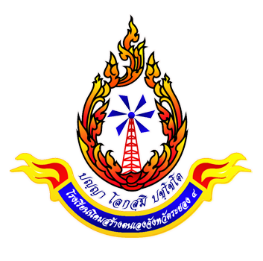 แบบบันทึกชุมชนแห่งการเรียนรู้ทางวิชาชีพ(Professional Learning Community : PLC)ชื่อกลุ่ม..................................................................................................................................................................ชื่อกิจกรรม...........................................................................................................................................................ครั้งที่................ภาคเรียนที่......................ปีการศึกษา.....................วันที่...........เดือน......................พ.ศ..............เวลา................................. น. รวมเวลา   PLC  จำนวน................ชั่วโมงจำนวนสมาชิกผู้เข้าร่วม  จำนวน........................คน  ประกอบด้วยส่วนที่ 1 วิเคราะห์ปัญหารายการปัญหา......................................................................................................................................................ส่วนที่ 2 เลือกปัญหาในการพัฒนาส่วนที่ 3 แนวทางแก้ปัญหาตามสมาชิกกลุ่มส่วนที่ 4 สรุปแนวทางการแก้ปัญหาส่วนที่ 5 บันทึกลายมือชื่อชื่อกิจกรรม...........................................................................................................................................................ครั้งที่.........................ภาคเรียนที่............ปีการศึกษา..................วันที่.............เดือน.......................พ.ศ...............เวลา................................ น.  รวมเวลา  PLC  ชั่วโมงภาพ: การดำเนินงาน PLC กลุ่ม........................................................... วันที่.........เดือน......................พ.ศ..........ลงชื่อ.............................................ผู้รายงาน   (................................................)ความเห็นผู้อำนวยการ.............................................................................................................................................................................. ลงชื่อ.......................................    (นางพรสวรรค์  สุรพรสถิตกุล) ผู้อำนวยการโรงเรียนนิคมสร้างตนเองจังหวัดระยอง 4ที่ชื่อ-นามสกุลตำแหน่งบทบาทปัญหาสาเหตุของปัญหาผลกระทบที่เกิดขึ้นปัญหาสาเหตุของปัญหาผลกระทบที่เกิดขึ้นสมาชิกข้อเสนอแนะปัญหาสรุปแนวทางการแก้ปัญหาที่ชื่อ-นามสกุลตำแหน่งลงชื่อ